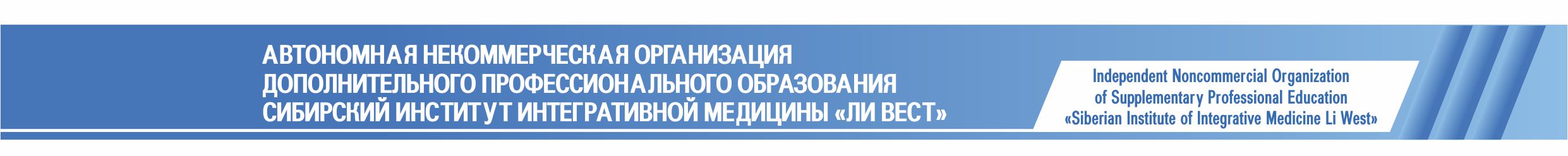 Приложение № 9К Положению «О порядке проведения в АНО ДПО «СИИМЕД «ЛИ ВЕСТ» конкурса на замещение должностей педагогических работников, относящихся к профессорско-преподавательскому составу» от 04.02. 2022 г.Форма справки-представления для участия претендента в конкурсе на замещение должности педагогического работника (преподавателя специальных дисциплин)СПРАВКА-ПРЕДСТАВЛЕНИЕДЛЯ УЧАСТИЯ В КОНКУРСЕ НА ЗАМЕЩЕНИЕ ПЕДАГОГИЧЕСКОГО РАБОТНИКА (преподавателя специальных дисциплин)(ФИО)____________________________________________________________________________________________(должность)образовательное направление/курс/модульДата, год и место рождения: ____________________________________________________________Сведения об образовании: Ученые степени:Ученые звания:5. Научная работаТематика научных трудов:__________________________________________________________________________________________________________________________________________________________________6.  Учебно-методическая работа:Тематика учебных изданий:__________________________________________________________________________________________________7. Педагогическая работаОбщий стаж научно-педагогической работы _______________(лет), в том числе стаж педагогической работы в :- высших учебных заведениях _______________(лет),- учреждениях среднего профессионального образования _______________(лет),- учреждениях повышения квалификации _______________(лет).Наименование основных учебных дисциплин и характеристика опыта их преподавания претендентом8. Сведения о прохождении за последние 5 лет повышения квалификации, профессиональной переподготовки, стажировки:9. Сведения о наградах, почетных званиях:10. Владение иностранными языками:______________/________________________                              «_______»____________20___г.             (подпись)                        (расшифровка подписи)№ п/пНаименование образовательного учрежденияПериод обученияПрисвоенная квалификация, специальность№ п/пУченая степеньДата присужденияМесто присужденияНаучная специальностьНаучная специальностьНаименование диссертационного исследованияРеквизиты документа о присуждении ученой степениРеквизиты документа о присуждении ученой степениРеквизиты документа о присуждении ученой степениРеквизиты документа о присуждении ученой степениНаименованиеСерия, номер кем  выданДата выдачи№ п/пУченое званиеДата присужденияРеквизиты документа о присужденииРеквизиты документа о присужденииРеквизиты документа о присужденииРеквизиты документа о присужденииНаименованиеСерия, номерКем выданДата выдачи№ п/пТип научных трудов КоличествоОбъем (печ. л.)МонографииПубликации в изданиях, индексируемых в «Web of  Science» и «Scopus»Публикации в научных изданиях, включенных в перечень ВАКПубликации в научных изданиях, включенных в базу РИНЦПрочиеИТОГО№ п/пТип научных трудовКоличествоОбъем (печ.л.)Учебные пособия с грифом УМОУчебные пособия без грифа УМОПрочие учебно-методические работыИТОГО№ п/пНаименование дисциплиныПериод и место преподаванияКомментарии № п/пНаименование программы повышения квалификации, профессиональной переподготовки, стажировкиНаименование учебного учрежденияПериод прохождения № п/пНаименование награды, почетного званияДата присвоения/выдачиКем присвоено/выдано№ п/пЯзыкСтепень владения